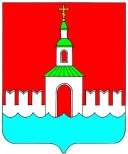 АДМИНИСТРАЦИЯ ЮРЬЕВЕЦКОГОМУНИЦИПАЛЬНОГО РАЙОНАИВАНОВСКОЙ ОБЛАСТИПОСТАНОВЛЕНИЕот  27  .09. 2016г.    №   399               г. ЮрьевецО внесении изменений в постановление администрации Юрьевецкого муниципального района от 17.03.2015г. № 139«О координационном Совете по развитию малого и среднего предпринимательства при администрации Юрьевецкого муниципального района»В связи с кадровыми изменениями  в администрации  Юрьевецкого муниципального района Ивановской области, администрация Юрьевецкого муниципального района, ПОСТАНОВЛЯЕТ: 1. Внести в постановление администрации Юрьевецкого муниципального района от 17.03.2015г. № 139 «О координационном Совете по развитию малого и среднего предпринимательства при администрации Юрьевецкого муниципального района» следующие изменения: 1.1. - пункт 5 изложить в следующей редакции: «5.Настоящее постановление обнародовать путем размещения на информационных стендах Юрьевецкого муниципального района, расположенных по следующим адресам: 	- г.Юрьевец, ул.Советская, д.37;- г.Юрьевец, ул.Советская, д.97;- Юрьевецкий район, с.Елнать, ул.Сиротина, д.6;- Юрьевецкий район, с.Соболево, ул.Молодежная, д.4;- Юрьевецкий район, д.Михайлово, ул.Советская, д.14а и разместить на официальном сайте администрации Юрьевецкого муниципального района Ивановской области в информационно-телекоммуникационной сети «Интернет»».1.2. Приложение № 1  изложить в новой редакции (приложение № 1 к настоящему постановлению).2. Контроль за исполнением настоящего постановления возложить на первого заместителя главы администрации Юрьевецкого муниципального района   Д.А. Круглова.Глава Юрьевецкого муниципального района 	            				Ю.И. ТимошенкоПриложение N 1к постановлениюадминистрации Юрьевецкогомуниципального района	от  27 .09.2016г. N   399СОСТАВКООРДИНАЦИОННОГО СОВЕТА ПО РАЗВИТИЮМАЛОГО И СРЕДНЕГО ПРЕДПРИНИМАТЕЛЬСТВАПредседатель советаПредседатель советаКруглов Д.А.Первый заместитель главы администрации Юрьевецкого  муниципального района, председатель КУМИЗО. Заместитель председателя советаЗаместитель председателя советаДобрягин  С.М.Заместитель главы администрации Юрьевецкого муниципального района.Секретарь советаСекретарь советаКарпова Е.В.главный специалист отдела экономики и муниципального контроля администрации Юрьевецкого муниципального района.Члены советаЧлены советаПахотина М.Б.начальник управления сельского хозяйства и продовольствия администрации Юрьевецкого муниципального района; Гурьянова О.Н.начальник отдела экономики и муниципального контроля администрации Юрьевецкого муниципального района;Платонов Л.А.главный специалист отдела организационно-кадровой службы и архивного дела администрации Юрьевецкого муниципального района;Бойцова О.Н.директор ОАО «Заря» (по согласованию);Силкина Н.А.директор ООО «Семья» (по согласованию);Наумов А.Д.индивидуальный предприниматель (по согласованию);Торопыгина Н.А. индивидуальный предприниматель (по согласованию);Бедов Л.С.индивидуальный предприниматель (по согласованию);Штурмин А.В. генеральный директор ООО ТПК «Шторм» (по согласованию).